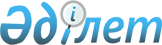 О внесении изменений и дополнения в приказ Министра индустрии и инфраструктурного развития Республики Казахстан от 21 января 2021 года № 24 "Об утверждении Правил использования единовременных пенсионных выплат для улучшения жилищных условий в соответствии с законодательством Республики Казахстан"Приказ Министра индустрии и инфраструктурного развития Республики Казахстан от 10 декабря 2021 года № 642. Зарегистрирован в Министерстве юстиции Республики Казахстан 10 декабря 2021 года № 25735
      ПРИКАЗЫВАЮ:
      1. Внести в приказ Министра индустрии и инфраструктурного развития Республики Казахстан от 21 января 2021 года № 24 "Об утверждении Правил использования единовременных пенсионных выплат для улучшения жилищных условий в соответствии с законодательством Республики Казахстан" (зарегистрирован в Реестре государственной регистрации нормативных правовых актов № 22100) следующие изменения и дополнение:
      в Правилах использования единовременных пенсионных выплат для улучшения жилищных условий в соответствии с законодательством Республики Казахстан, утвержденных указанным приказом:
      подпункт 5) пункта 2 изложить в следующей редакции:
      "5) заявитель – лицо, имеющее право на получение единовременных пенсионных выплат из ЕНПФ в соответствии с Законом;";
      абзац третий пункта 4 изложить в следующей редакции:
      "После открытия специального счета заявитель заполняет электронные заявления на единовременную пенсионную выплату для улучшения жилищных условий с указанием номера специального счета, цели использования, доступной суммы, способов удержания и перечисления индивидуального подоходного налога, определенных статьей 351-1 Кодекса Республики Казахстан от 25 декабря 2017 года "О налогах и других обязательных платежах в бюджет (Налоговый кодекс)", удостоверяемые ЭЦП заявителя.";
      пункт 5 изложить в следующей редакции:
      "5. Использование единовременных пенсионных выплат для улучшения жилищных условий на территории Республики Казахстан в соответствии с законодательством Республики Казахстан допускается на цели:
      1) окончательного расчета (без оформления ипотечного жилищного займа) по гражданско-правовым сделкам, связанных с приобретением в собственность по договорам купли-продажи, обмена (мены) жилища или земельного участка (с целевым назначением – индивидуальное жилищное строительство или личное подсобное хозяйство), долевого участия в жилищном строительстве при наличии гарантии согласно законодательству о долевом участии в жилищном строительстве или при заключении акта о передачи доли в многоквартирном жилом доме в соответствии с законодательством о долевом участии в жилищном строительстве;
      2) внесения первоначального взноса для получения ипотечного жилищного займа на приобретение жилища и (или) жилища с проведением ремонта в рамках одного договора банковского займа, частичного или полного погашения задолженности по ипотечному жилищному займу на приобретение жилища и (или) жилища с проведением ремонта в рамках одного договора банковского займа, рефинансирования ипотечного жилищного займа;
      3) пополнения вклада в жилищные строительные сбережения (в том числе для дальнейшего накопления) с целью получения (рефинансирования) ипотечного жилищного займа на приобретение жилища (в том числе для проведения ремонта в рамках одного договора банковского займа) или строительство индивидуального жилого дома (включая приобретение земельного участка с целевым назначением – индивидуальное жилищное строительство или личное подсобное хозяйство).
      При этом начисление или возврат ставки вознаграждения и премии государства, осуществляется согласно законодательству о жилищных строительных сбережениях;
      4) частичного или полного погашения задолженности по ипотечному жилищному займу на приобретение жилища (в том числе для проведения ремонта в рамках одного договора банковского займа) или строительство индивидуального жилого дома (включая приобретение земельного участка с целевым назначением – индивидуальное жилищное строительство или личное подсобное хозяйство), полученного по системе жилищных строительных сбережений;
      5) приобретения жилища в рамках финансирования исламским банком, частичного, полного погашения задолженности в рамках финансирования исламским банком сделки по приобретению жилища;
      6) оплаты по договорам долгосрочной аренды жилища с правом выкупа, предоставленного в рамках программ жилищного строительства или антикризисных программ, приватизации, купли-продажи с рассрочкой платежа;
      7) строительства индивидуального жилого дома (при наличии в собственности земельного участка с целевым назначением – индивидуальное жилищное строительство или личное подсобное хозяйство).";
      пункт 10 изложить в следующей редакции:
      "10. Не допускается использование единовременных пенсионных выплат на приобретение получателем недвижимого имущества у супруга (-ги) и своих близких родственников, а также близких родственников супруга (-ги) получателя (заявителя).
      При этом использование единовременных пенсионных выплат по обязательствам ипотечного жилищного займа допускается в случае, когда приобретенное (приобретаемое) жилое имущество является собственностью заявителя, его супруга (-ги) или близких родственников.
      В случае расторжения договора о жилищных строительных сбережениях, уступки прав по договору о жилищных строительных сбережениях, смерти или полной утраты трудоспособности вкладчика по договору о жилищных строительных сбережениях, расторжения договора о долевом участии в жилищном строительстве, уступки права по договору о долевом участии в жилищном строительстве, за исключением случаев наличия решений судов, вступивших в законную силу, сумма единовременной пенсионной выплаты подлежит возврату на счет в ЕНПФ в течение 3 (трех) рабочих дней.
      Не допускается передача в залог прав вкладчика по договору о жилищных строительных сбережениях, пополнение которого было произведено с использованием единовременной пенсионной выплаты третьему лицу.
      В случае ошибочного перечисления в ЕНПФ со специального счета заявителя суммы единовременной пенсионной выплаты уполномоченный оператор не позднее 3 (трех) рабочих дней со дня получения согласия на списание с его индивидуального пенсионного счета ошибочно возвращенных средств направляет в ЕНПФ электронное уведомление с приложением данного согласия заявителя на списание с его индивидуального пенсионного счета ошибочно возвращенных средств. 
      ЕНПФ в течение 5 (пяти) рабочих дней со дня поступления уведомления перечисляет уполномоченному оператору сумму, указанную в уведомлении о возврате единовременных пенсионных выплат, но не более имеющихся на индивидуальном пенсионном счете средств заявителя (получателя), для последующего зачисления на специальный счет заявителя (получателя), открытый у уполномоченного оператора.
      В целях контроля исполнения требований настоящего пункта получатель (заявитель) подписывает в личном кабинете на дату подачи электронное заявление об исполнении данных требований и предоставления документов, подтверждающих регистрацию права собственности жилища (квартиры) за получателем или супругом (-ой), удостоверяемое ЭЦП или иным электронным способом, установленным внутренним документом уполномоченного оператора.";
      абзац четвертый пункта 13 изложить в следующей редакции:
      "Получатель после поступления средств на специальный счет, предоставляет в Отбасы банк документы, подтверждающие целевое назначение единовременных пенсионных выплат на цели, определенные пунктом 5 настоящих Правил, в течение 20 (двадцати) рабочих дней с даты их поступления, за исключением пополнения вклада в жилищные строительные сбережения для дальнейшего накопления с целью приобретения жилища или строительство индивидуального жилого дома (включая приобретение земельного участка с целевым назначением – индивидуальное жилищное строительство. В данном случае получатель предоставляет в Отбасы банк документы, подтверждающие целевое назначение единовременных пенсионных выплат в течение 3 лет с даты их поступления.";
      абзац пятый пункта 14 изложить в следующей редакции:
      "Банк перечисляет единовременные пенсионные выплаты по их целевому назначению в течение 10 (десяти) рабочих дней с даты зачисления сумм единовременных пенсионных выплат на специальные счета заявителя (получателя).";
      пункт 15 изложить в следующей редакции:
      "15. Уполномоченные операторы предоставляют в ЕНПФ на ежемесячной основе сведения о принятых и одобренных заявлениях на единовременные пенсионные выплаты, а также информацию о целевом использовании единовременных пенсионных выплат в порядке, установленном соответствующим соглашением между ЕНПФ и уполномоченным оператором.
      ЕНПФ на ежемесячной основе предоставляет сводные сведения о принятых и одобренных заявлениях на единовременные пенсионные выплаты и целевом использовании единовременных пенсионных выплат в центральный исполнительный орган, осуществляющий руководство, а также в пределах, предусмотренных законодательством Республики Казахстан, межотраслевую координацию в сфере социальной защиты населения.".
      2. Комитету по делам строительства и жилищно-коммунального хозяйства Министерства индустрии и инфраструктурного развития Республики Казахстан в установленном законодательством порядке обеспечить:
      1) государственную регистрацию настоящего приказа в Министерстве юстиции Республики Казахстан;
      2) размещение настоящего приказа на интернет-ресурсе Министерства индустрии и инфраструктурного развития Республики Казахстан.
      3. Контроль за исполнением настоящего приказа возложить на курирующего вице-министра индустрии и инфраструктурного развития Республики Казахстан.
      4. Настоящий приказ вводится в действие после дня его первого официального опубликования.
      "СОГЛАСОВАН"Министерство трудаи социальной защиты населенияРеспублики Казахстан
      "СОГЛАСОВАН"Агентство Республики Казахстанпо регулированию и развитиюфинансового рынка
					© 2012. РГП на ПХВ «Институт законодательства и правовой информации Республики Казахстан» Министерства юстиции Республики Казахстан
				
      Министр индустриии инфраструктурного развитияРеспублики Казахстан 

Б. Атамкулов
